ΣΩΣΤΙΚΕΣ ΕΡΓΑΣΙΕΣ ΣΤΕΡΕΩΣΗΣ ΚΑΙ ΑΠΟΚΑΤΑΣΤΑΣΗΣ ΒΑ ΠΥΡΓΟΥ ΑΡΧΑΙΟΥ ΦΡΟΥΡΙΟΥ ΑΙΓΟΣΘΕΝΩΝ Το έργο εντάχθηκε στο Επιχειρησιακό Πρόγραμμα «Αττική 2014-2020» με προϋπολογισμό 970.000 €, χρηματοδότηση από το Ευρωπαϊκό Ταμείο Περιφερειακής Ανάπτυξης και δικαιούχους τη Διεύθυνση Αναστήλωσης Αρχαίων Μνημείων και την Εφορεία Αρχαιοτήτων Αθηνών του ΥΠΠΟΑ.Το Φρούριο των Αιγοσθένων αποτελεί το καλύτερα σωζόμενο δείγμα αμυντικού / οχυρωματικού συνόλου στην Αττική. Ο Β.Α. πύργος του επλήγη δραματικά από τον σεισμό του 1981. Μέρος του πύργου κατέρρευσε ενώ το ιστάμενο τμήμα του βρίσκεται σε κατάσταση ετοιμορροπίας. Οι προτεινόμενες επεμβάσεις έχουν ως στόχο να άρουν τα δομικά αυτά προβλήματα, να επαναφέρουν στο μνημείο τους λίθους που κατέπεσαν καθώς και να αντιμετωπίσουν με μόνιμο τρόπο τις καθιζήσεις της δυτικής και νοτιοδυτικής όψης αυτού. Με την ολοκλήρωση του έργου, θα αποδοθεί στο κοινό ένα πολύ βασικό μνημείο οχυρωματικής τέχνης.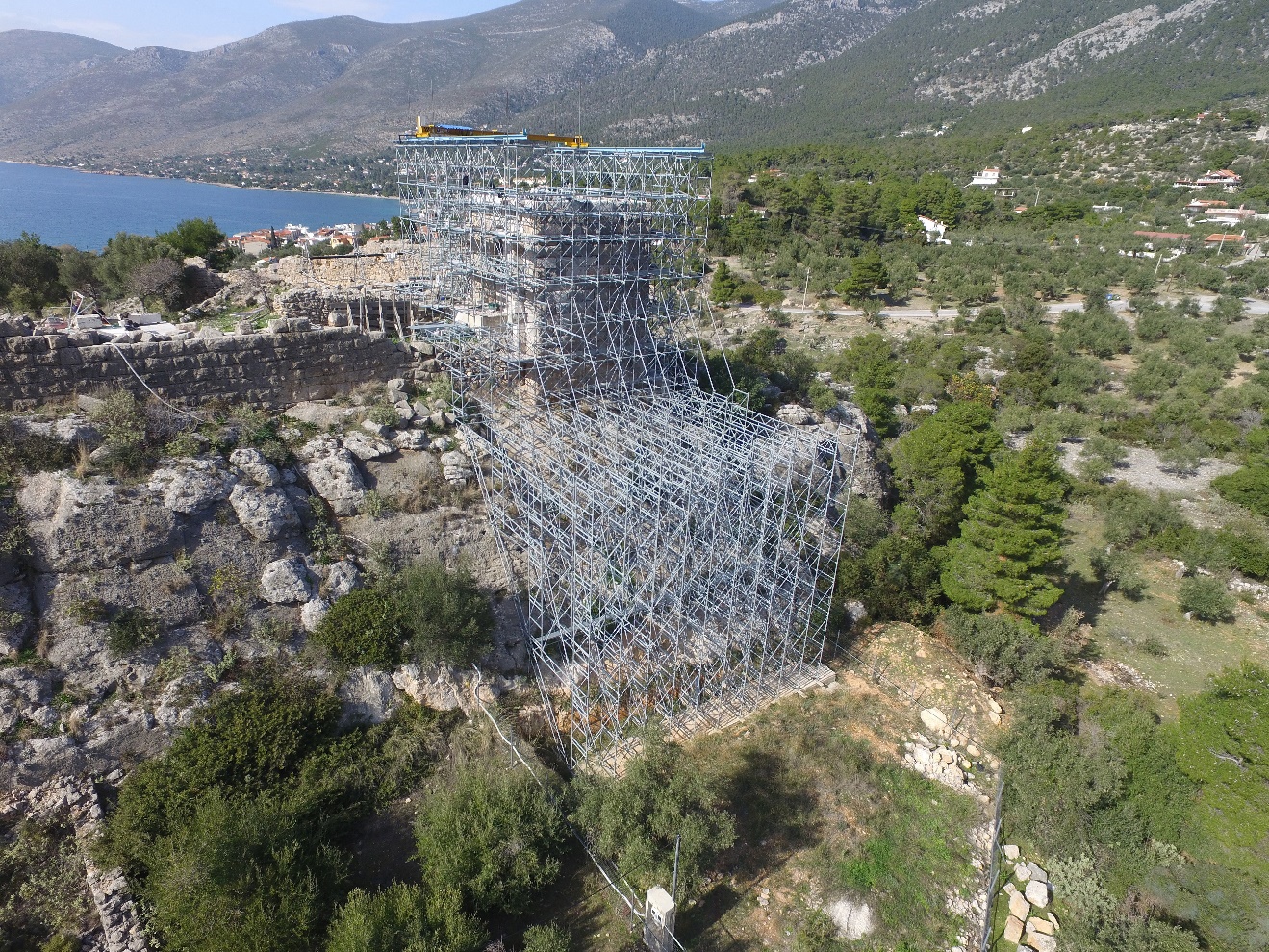 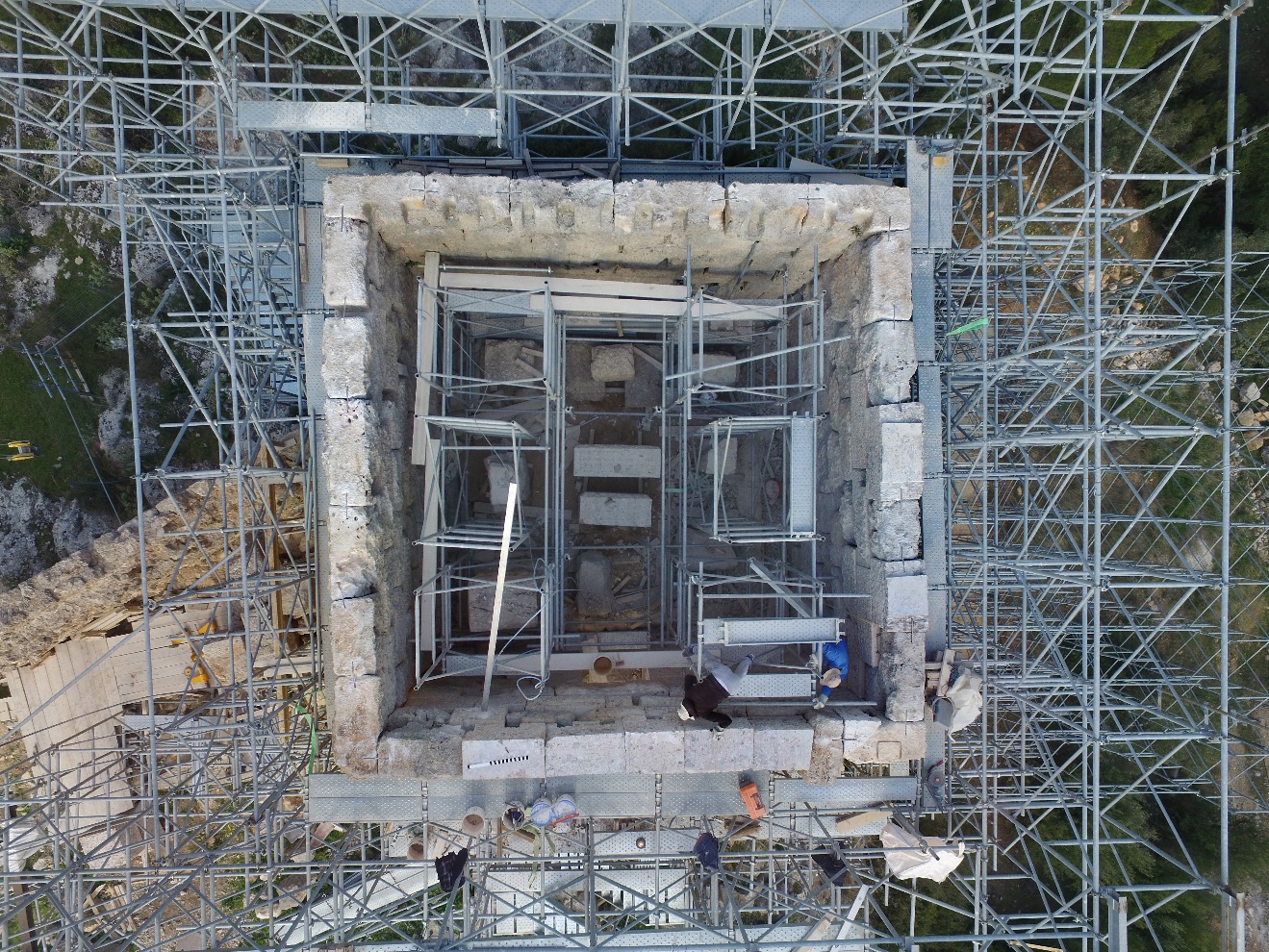 